                       	План –конспект урока физической культуры №__1_____	Место проведения: Спорт зал	Уақыты :   45 мин.Цель урока:1. Освоить технику низкого старта                     2. Ознакомление учащихся с программными требованиями, а также с правилами техники                                            
                         безопасности  на уроках  легкой атлетике.Задачи урока: 1. Повторить установку стартовых колодок	  2. Повторить положение ног и рук при низком старте                          3. Развитие двигательных качеств.    Инвентарь:	Здравствуйте дорогие пользователи моего сайта!На создание своих планов я потратил ни мало времени и сил.Я не могу их выложить просто, так сами понимаете, что это такое создание документации.Так что я их вам  конечно отдам!  Но за скромное вознаграждение всего 250 рублей. За каждый класс.                   Я, принимаю Киви Qiwi.  https://visa.qiwi.comВот мой кошелек +77751084573 пополняем через терминалы Qiwi или в обычных терминалах в разделе «Электронные деньги» выбираем из списка Qiwi кошелек!Яндекс деньги Вот кошелек 41001891145601За вопросами пишем мне в контакт http://vk.com/taran_310 Емейл  taran_310@mail.ru                 Май сайт    http://planypofizkulture.jimdo.com/Пополнить QIWI Кошелёк без комиссии в режиме on-line помогут платежные терминалы QIWI:1. Выберите раздел «Оплата услуг» (Важно, не раздел QIWI Кошелёк!)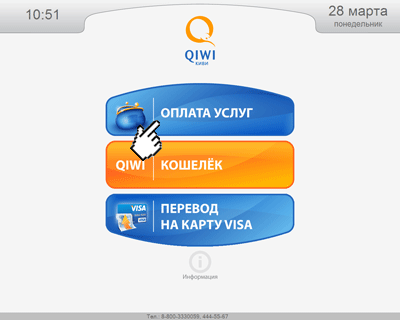 2. Выберите раздел «Электронные деньги»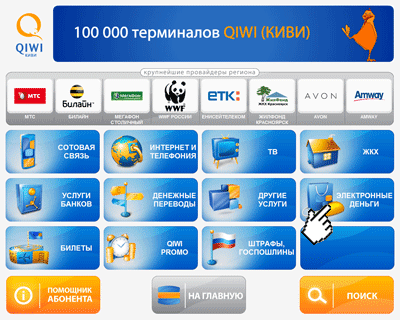 3. Выберите QIWI Кошелёк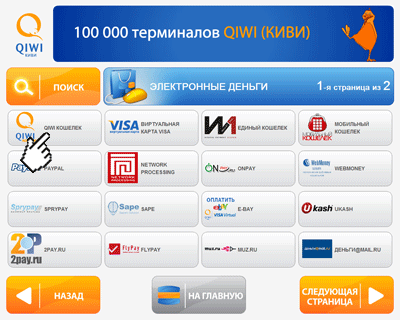 4. Введите номер QIWI Кошелька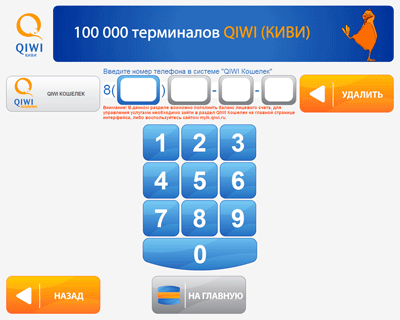 5. Введите комментарий (не обязательно)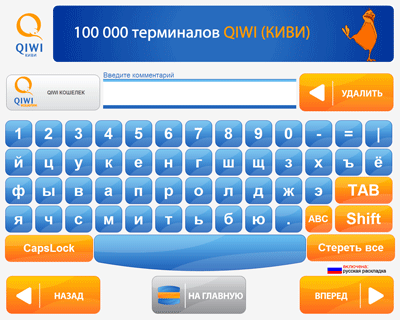 6. Подтвердите правильность введенных данных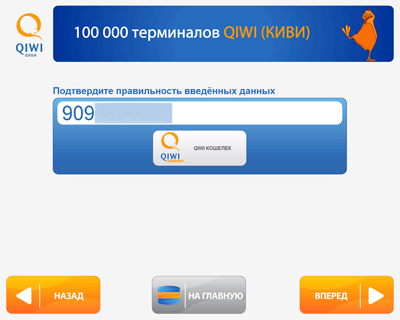 6. Внесите деньги в купюроприемник терминала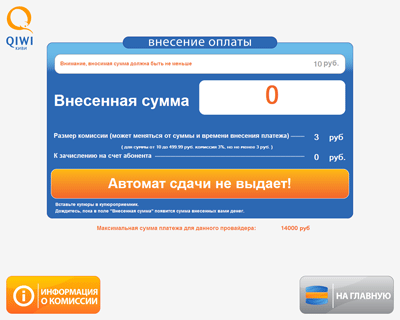                                       План –конспект урока физической культуры №__101-102_	Место проведения: Спорт зал	45 мин.Цель урока:     1. Позитивное нападение на ворота с изменением позиции игроков. Задачи урока: 1. Строевые упражнения.	  2. Разминка с футбольным мячем	  3. Игра по упращенным правиламИнвентарь: №СодержаниеО.М.У1Вводно-подготовительная  часть1. Построение, сдача рапорта. 2. Сообщение темы и задач урока. 3. Строевые упражнения в движении. 4. Ходьба и её разновидности: а) ходьба на носках; б) ходьба на пятках; в) ходьба в полуприседе; г) ходьба в приседе; д) прыжки вверх на каждый шаг. 5. Бег и его разновидности: а) бег в медленном темпе; б) бег с захлестыванием голени; в) бег с высоким подниманием бедра; г) бег в шаге; д) ускорение с набеганием. 6. О. Р. У. на месте: 1. И. п. — основная стойка, руки в стороны.
    В. — руки за голову, вернуться в и. п., руки перед грудью, вернуться в и. п. 
2. И. п. — ноги врозь, руки согнуты в локтях, пальцы сжаты в кулаки.
    В. — повороты туловища влево, правую руку выпрямить вперед, вернуться в и. п.; то же в другую сторону (бокс; 
3. И. п. — основная стойка.
    В. — взмах левой ногой влево, руки в стороны, вернуться в и. п.; то же другой ногой 
4. И. п. — основная стойка, руки на поясе.
    В. — наклоны туловища вперед, смотреть вперед, спина прямая, вернуться в и. п
5. И. п. — основная стойка, руки вверх.
    В. — присесть на всей ступне, обхватить руками колени, голову наклонить вперед, вернуться в и. п. 
6. И. п. — ноги врозь, руки в стороны.
    В. — прыжки ноги вместе, руки вперед-вверх, хлопок в ладоши, вернуться в и. п. 
7. Отжимание (столько раз, сколько ученик сможет, — индивидуально). 
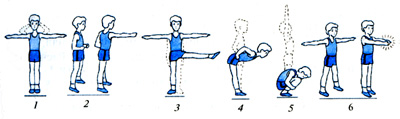 12-15 мин1' 3' 5'6' 8-10 раз 8-10 раз 8-10 раз 8-10 раз 8-10 раз 8-10 раз 8-10 раз8-10 раз Обратить внимание на готовность класса к уроку. Краткость и четкость в изложении. Четкость выполнения предварительной и исполнительной команды. Дистанция 2 шага, следит сзади идущий. Следить за осанкой, при ходьбе на носках ноги не сгибать, руки точно в стороны. Дистанция 2 шага. Руки работают вдоль туловища, частота работы ног близка к max  Бег с max усилием. Частота вращения близка к max . Наклон глубже, рука прямая. Руки не опускать. Наклон глубже, руками достать пол, ноги не гнуть в коленном суставе. Спину не гнуть, при махе нога прямая, руки не опускать. Спина прямая. 1              1. При «обычном» старте передняя колодка устанавливается на расстоянии 1—1,5 стопы спортсмена от стартовой линии, а задняя колодка — на расстоянии длины голени (около 2 стоп) от передней колодки; Опорная площадка передней колодки наклонена под углом 45—50°, задняя — 60—80°.2. По команде «На старт!» бегун становится впереди колодок, приседает и ставит руки впереди стартовой линии. Пальцы рук образуют упругий свод между большим пальцем и остальными, сомкнутыми между собой. Прямые ненапряженные руки расставлены на ширину плеч. Туловище выпрямлено, голова держится прямо по отношению к туловищу. Тяжесть тела равномерно распределена между руками, стопой ноги, стоящей впереди, и коленом другой ноги.3.По команде «Внимание!» бегун слегка выпрямляет ноги, отделяет колено сзади стоящей ноги от дорожки. Ступни плотно упираются в опорные площадки колодок. Туловище держится прямо. Таз приподнимается на 10—20 см выше уровня плеч до положения, когда голени будут параллельны. В этой позе важно не перенести чрезмерно тяжесть тела на руки, так как это отрицательно отражается на времени выполнения низкого старта.27 '5'11' 11' Выполнить упражнение 3-5р.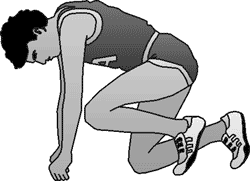 – выполнение команд «На старт!», «Внимание!» с устранением ошибок – 2–3 раза;
– то же, но с самостоятельным выходом со старта. Акцентировать внимание на активное отталкивание с колодок двумя ногами. Не спешить выпрямляться; повторить 3–4 раза по 15–20 м. Выполнить упражнение 3-5р.Руки  расположены  на ширину плечТуловище выпрямлено, голова держится прямоТяжесть тела равномерно распределена между рукамиВыполнить упражнение 3-5р Выбегание с колодок 5-8 беговых шагов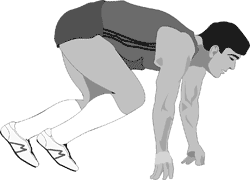 11. Построение в шеренгу. 2. Домашнее задание. 3. Подведение итогов. 4. Организованный уход.3'0,5 ' '1'1'0,5' 'Сгибание и разгибание рук в упоре лежа№СодержаниеО.М.У1Вводно-подготовительная  часть1. Построение, сдача рапорта. 2. Сообщение темы и задач урока. 3. Строевые упражнения в движении. 4. Ходьба и её разновидности: а) ходьба на носках; б) ходьба на пятках; в) ходьба в полуприседе; г) ходьба в приседе; д) прыжки вверх на каждый шаг. 5. Бег и его разновидности: а) бег в медленном темпе; б) бег с захлестыванием голени; в) бег с высоким подниманием бедра; г) бег в шаге; д) ускорение с набеганием. О.Р.У1.и.п. – о.с.; 1-наклон головы вперёд, руки к плечам, кисти в кулак;2.и.п. – ноги на ширине плеч, руки в стороны, кисти в кулак; 1-4 круговых движения кистями вперёд. 5-8 то же назад. 3.и.п. – ноги на ширине плеч, руки в стороны; 1-4 четыре круговых движений предплечьем вперёд. 5-8 то же назад.4.и.п. – о.с. 1-4 четыре круговых движений прямыми руками вперёд. 5-8 то же назад.5. и.п. – стоя, ноги вместе, руки на поясе; 1 шаг- левой вперёд, поворот туловища вправо с отведением правой руки в сторону, 2 – и.п.; 3-4 то же в другую сторону.6.и.п. – стоя, ноги вместе, руки на поясе; 1-2 два пружинистых наклона влево, правая рука вверх, 3-4 то же в другую сторону.7. и.п. – о.с.; 1 – выпад правой ногой вперёд, руки вверх, 2 – и.п.; 3-4 то же другой ногой.8.и.п. – упор присев; 1 – встать, руки вверх (прогнуться), левую ногу отвести назад – вверх; 2 –и.п.; 3-4 то же другой ногой.12-15 мин1' 3' 5'6' 8-10 раз 8-10 раз 8-10 раз 8-10 раз 8-10 раз 8-10 раз 8-10 раз8-10 раз8-10 раз8-10 раз Обратить внимание на готовность класса к уроку. Краткость и четкость в изложении. Четкость выполнения предварительной и исполнительной команды. Дистанция 2 шага, следит сзади идущий. Следить за осанкой, при ходьбе на носках ноги не сгибать, руки точно в стороны. Дистанция 2 шага. Руки работают вдоль туловища, частота работы ног близка к max  Бег с max усилием. Частота вращения близка к max . Наклон глубже, рука прямая. Руки не опускать. Спина прямая. 1
1. Строевые упражнения. Команда «Становись!». «Смирно!». По этой команде принимается строевая стойка. В гимнастике соответствует «основной стойке». Команды «Равняйсь!»,  «Налево – равняйсь!», «На середину – равняйсь!». Команда «Отставить!». Команда «Вольно!». По этой команде занимающийся, не сходя с места ослабляет одну ногу в колене и встаёт свободно. Команда «  Правой  (левой) – вольно! ». Занимающийся отставляет правую (левую) ногу на шаг в сторону, распределяет тяжесть тела на обеих ногах и кладёт руки за спину. Применяется в разомкнутом строю. Команда «Разойдись!». Занимающиеся действуют произвольно. Расчёт. Команды «По порядку – Рассчитайсь!», «На первый, второй – рассчитайсь!», «По три (четыре, пять и т.д.) – рассчитайсь!» и др.; расчёт начинается с правого фланга. Называя свой номер, занимающийся быстро поворачивает голову к стоящему слева от него и быстро принимает и.п.Повороты на месте (команды «Напра-Во !», «Нале-Во!», «Кру-Гом!», «Пол-Оборота нале-Во!»). 2.     Позитивное нападение на ворота с изменением позиции игроков.Подвижные игры с футбольными мячами: - Ведение мяча правой ногой по прямой внешней частью стопы к стене, разворот, мяч в руки не брать, ведение мяча назад.- Ведение мяча левой ногой по прямой внешней частью стопы к стене, разворот, мяч в руки не брать, ведение мяча назад.Ведение мяча между фишками: 1 игрок ведет мяч к стене, мяч оставляет около линии, назад двигается обычным бегом. Второй игрок вперед бежит обычным бегом, а назад ведет мяч между фишками.27 '5'11'11' По этой команде занимающийся встаёт в строй, принимая строевую (основную) стойку.КомандаПо этой команде принимается предшествующее ей положениобъяснением, как правильно выполнять задание.. Основные ошибки:1. Мяч сильно отскакивает от ноги – сильно закрепощен голеностоп.2. Взгляд прикован к мячу – голова сильно наклонена вниз.Возможно использование слабонакаченного мяча.Выполнять в медленном темпе.11. Построение в шеренгу. 2. Домашнее задание. 3. Подведение итогов. 4. Организованный уход.3'                    0,5 ' '1'1'                    0,5' 'Ходьба, упражнения на расслабление и дыхание.Сгибание и разгибание рук в упоре лежа